Revision questions(25 marks; 25 minutes)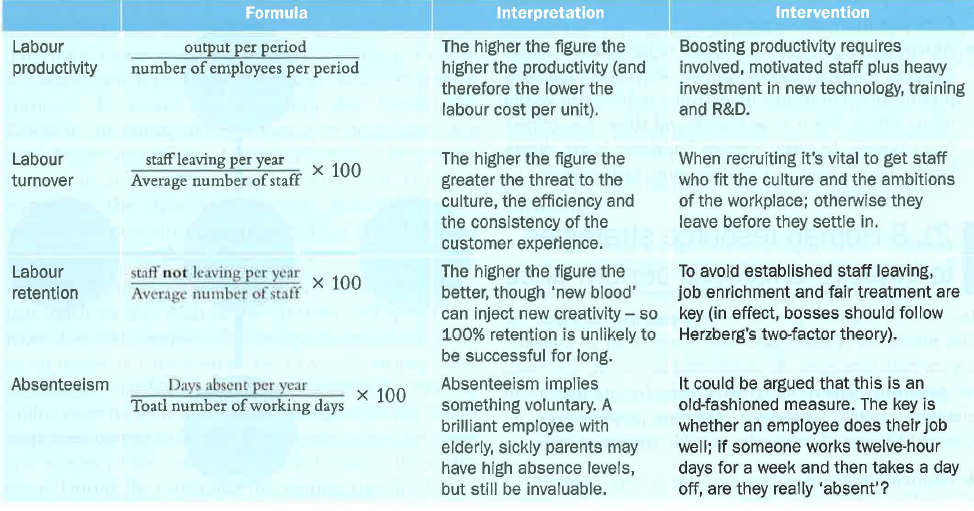 1 What may be the effects of managing human resources in the same way as all the other resources used by a business? (3)2 Identify three important features of the job of a human resource manager. (3)3 How could an increase in labour productivity help a firm to reduce its costs per unit? (3)4 In what ways could a hotel business benefit if labour turnover rose from 2 to 15 per cent per year? (4)5 Some fast food outlets have labour turnover as high as 100 per cent per year. What could be the effects of this on the firm? (4)6 Explain two ways in which a human resources manager may be able to help increase productivity at a clothes shop. (8)1 Evaluate the ways in which a firm may respond to an increasing rate of labour turnover. In your answer, refer to one retail business and one other organisation you have researched. (20)